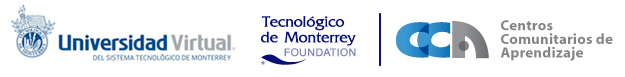 Formato de solicitud para donar contenidos educativosDatos de identificaciónDatos de identificaciónNombre de la organización:Giro de la organización:Sitio web:Teléfono:Nombre de la persona de contacto:Correo electrónico:Interés en donarInterés en donarTipo de contenido educativo (cursos, herramientas, manuales, contenido en general):Formato (HTML, impreso, Microsoft Word, PDF, etc.):